DOCUMENTOS QUE DEBERÁ ENTREGAR AL MOMENTO DE LA INSCRIPCIÓN:	Formato de inscripción completoUna fotografía reciente del niño(a) tamaño infantil o credencial Una fotografía de la persona responsable de recoger a los niño(a)Reglamento firmadoFORMATO DE INSCRIPCIÓNFecha: ____ de __________ de 2019INSTRUCCIONES:Esta forma debe ser contestada por los padres de familia y entregada a la brevedad para concluir con el proceso de inscripción del menor. La información que se dé en esta forma se manejará de manera confidencial y tiene como objetivo conocer mejor al niño que ingresará al Curso de Verano, para ayudarle a su rápida adaptación y desenvolvimiento con los demás niños, así como para ayudarle a enfrentar cualquier dificultad que pudiera presentar. Le agradecemos que sus respuestas sean lo más precisas y detalladas posibles.DATOS PERSONALES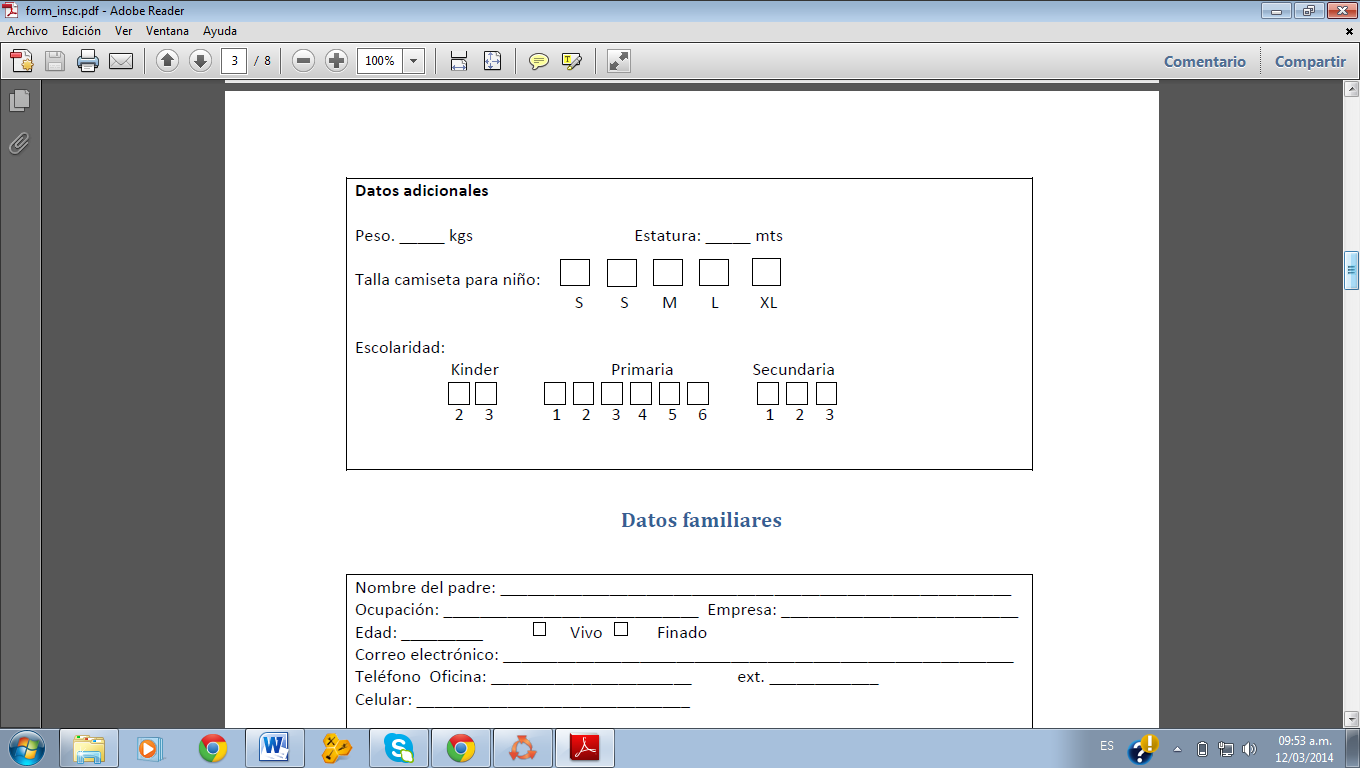 DATOS ADICIONALESDATOS FAMILIARESENTREVISTA En general, ¿Cómo se ajusta su hijo a las situaciones nuevas?Bien Con dificultadExplique:¿A qué cosas le tiene miedo su hijo?¿Ha participado su hijo(a) en algún otro curso de verano? Sí No¿Cómo fue esa experiencia?___________________________________________________________7. ¿Qué es lo que más le gustaría que su hijo(a) obtuviera de su experiencia en el Curso de Verano?Observaciones:HISTORIAL MÉDICOLe agradecemos llene esta forma para llevar un control sobre la salud de su hijo(a).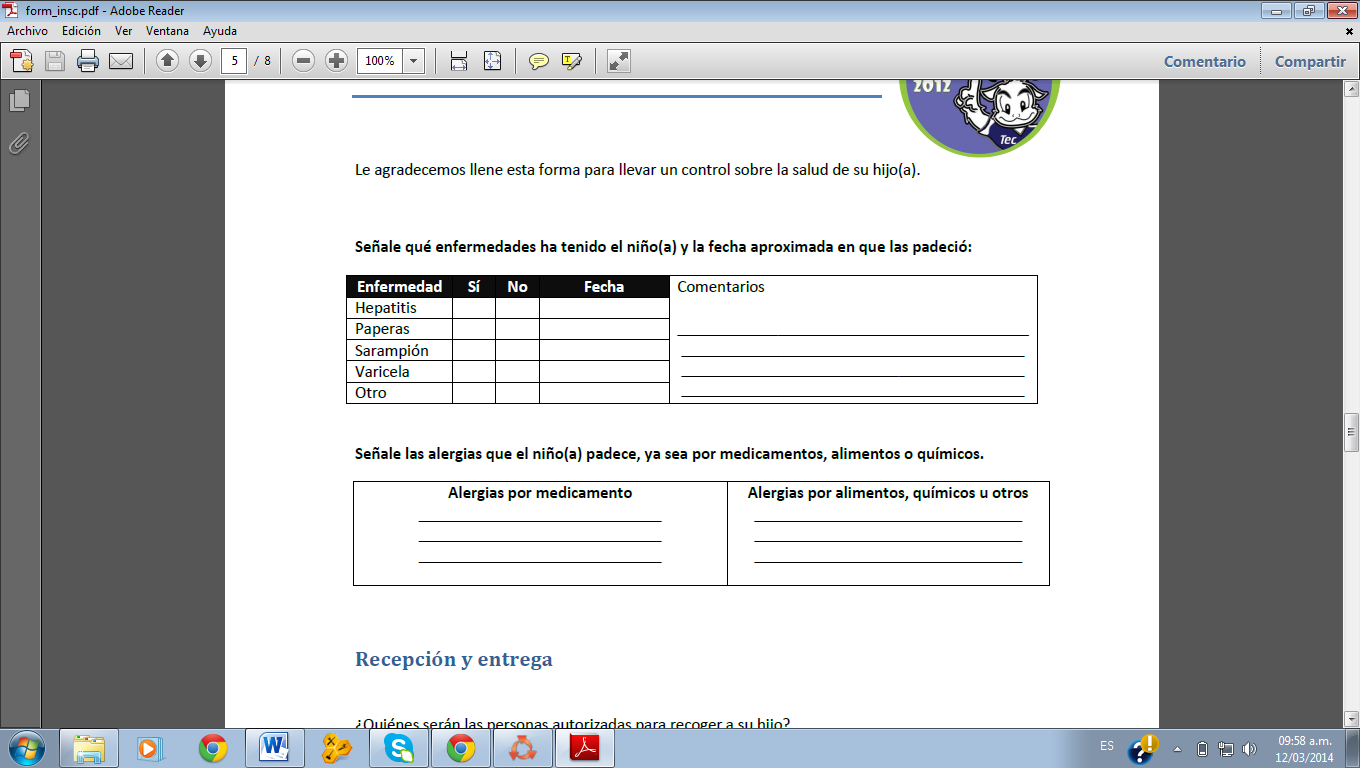 RECEPCIÓN Y ENTREGA¿Quiénes serán las personas autorizadas para recoger a su hijo? Nombre completo y parentesco 1.2.3.Teléfono(s) en caso de emergenciaSe entregará a los padres de familia, un gafete para poder recoger a su hijo(a) todos los días, mismo que será mostrado al inicio y al final del día.CARTA DE CONFORMIDAD______ de_________________ de2019A través de la presente, autorizamos a nuestro hijo(a) _____________________________ a participar en todas las actividades culturales, recreativas y deportivas que se ofrecen durante el Curso de Verano.Así mismo, estamos de acuerdo que ni el Centro Universitario de los Altos, ni los tutores son responsables de ninguno de los valores (dinero, relojes, joyas, material deportivo, etc.) que nuestro hijo(a) lleve consigo para el Curso de Verano.En caso de presentarse síntomas de alguna enfermedad infecciosa, para evitar el contagio de los demás niños, autorizamos que lo(a) retire del Curso de Verano.En caso de que el niño(a) requiera de algún medicamento, entregaremos por escrito, de forma detallada y clara la prescripción médica, consciente que de no ser así, el personal del Curso de Verano no se hará responsable del control del suministro del mismo.En caso de que nuestro hijo(a) incurra en el daño de equipo o instalaciones del Centro Universitario, acordamos cubrir el costo de las reparaciones.Por último, estamos de acuerdo que Coordinador se reserve el derecho de condicionar y/o retirar a todo niño(a) cuya conducta considere inapropiada o que pueda afectar el comportamiento de otros niños, así como el buen funcionamiento del mismo.NOMBRE Y FIRMA DE LOS PADRES___________________________ __________________________Reglamento de Curso de VeranoEste reglamento tiene como objetivo presentar las principales normas de comportamiento que ha de cumplir todo participante en el Curso de Verano, del Centro Universitario de los Altos.Artículo 1. La puntualidad es importante para poder dar inicio a las actividades, a los niños que reporten 3 retardos se les llamará la atención, y después de 2 llamadas de atención se suspenderá al alumno sin derecho a reembolso. Se considera retardo a partir de 15 minutos posteriores al inicio de las actividades. Del mismo modo se pide que las personas responsables de recoger a los niños, lleguen puntuales, pues sólo tendrán 10 minutos de tolerancia y después de tres veces que se incurra en esta falta se suspenderá al alumno del curso sin derecho a reembolso. El horario de entrada es a las 9:00 am y la salida a las 1:00 pm. Horario sujeto a cambios salvo previo aviso del comité organizador.Artículo 2. Están prohibidas las faltas de respeto,  así como no acatar las decisiones e instrucciones de los tutores y coordinadores del curso. En caso de incumplir con este punto el participante se hará acreedor de una amonestación. Las amonestaciones serán comunicadas a los padres o tutores.Artículo 3. Los grupos serán distribuidos por los coordinadores del curso. Queda prohibido hacer cambios a esta distribución, salvo previa autorización del comité organizador.Artículo 4. Los participantes del curso son divididos en grupos de 5 o 6 que son supervisados por un facilitador asignado. El responsable del grupo tiene la facultad de pedir a cualquier integrante del mismo, que abandone la clase por faltas de disciplina o cualquier otra falla que, a su juicio, amerite esta sanción. Artículo 5. Cualquier malestar físico o enfermedad deberá notificarse al responsable del grupo en el momento en el que ésta se manifieste, sin importar la hora en la que ocurra.Artículo 6. Todas las comidas se harán en el lugar indicado por el comité organizador.Artículo 7. El Centro Universitario de los Altos no está obligado a cubrir los gastos hechos en, comidas, gastos personales o actividades fuera de lo oficialmente programado.Artículo 9. Para las salidas: ningún alumno podrá transportarse por separado del grupo, salvo causas de fuerza mayor y bajo previa autorización del comité organizador. Cuando esto ocurra, el padre de familia deberá firmar una carta donde excluya de toda responsabilidad al Centro Universitario de los Altos.Artículo 10. En las salidas y paseos los alumnos del curso de verano deberán portar en todo momento su gafete.Artículo 11. Dada su naturaleza, el conocimiento y observancia de este reglamento son obligatorios para todos los niños participantes en el curso de verano del Centro Universitario de los Altos. Su desconocimiento nunca podrá ser invocado como excusa para evitar las sanciones correspondientes.Artículo 12. Cualquier asunto no previsto en el presente reglamento será resuelto por el comité organizador.Nombre completo y firma de enterado de padre, madre o tutor:______________________________________ _____________________                   NOMBRE                                                          FIRMANombre del niño (a)Apellido paternoApellido maternoDomicilio: Calle:Colonia y ciudadTeléfono/celularEdad:                                                SexoFecha de nacimientoNombre del padreTeléfono                                                         Teléfono de trabajo/extensiónNombre de la madreTeléfono                                                         Teléfono de trabajo/extnsiónMail: 